I VINCITORI DELL’EDIZIONE 2019Area: Emato-oncologia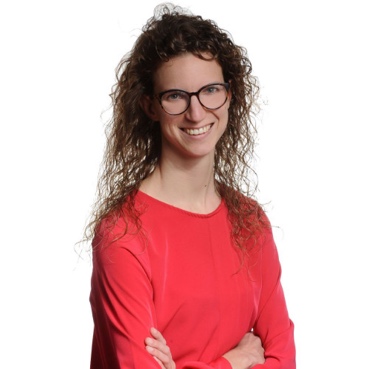 Area: Relazione medico-paziente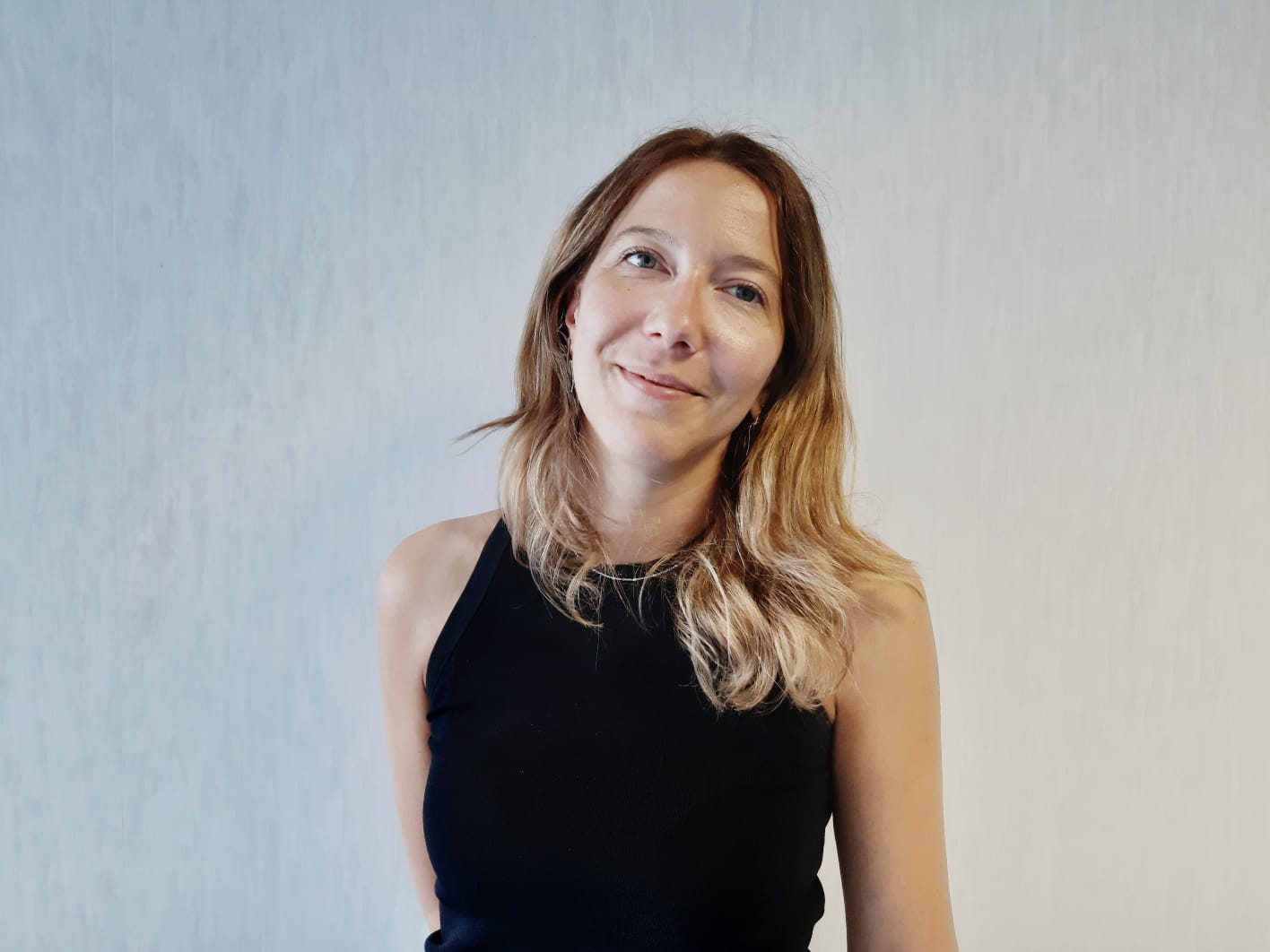 Area: Malattie respiratorie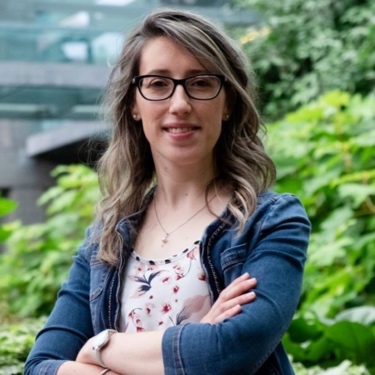 Area: Oncologia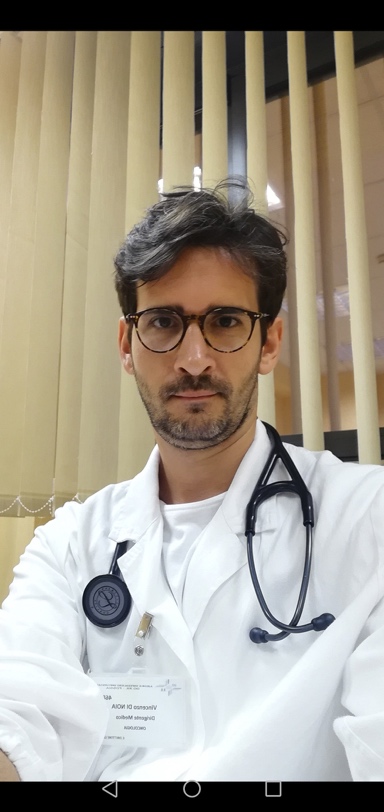 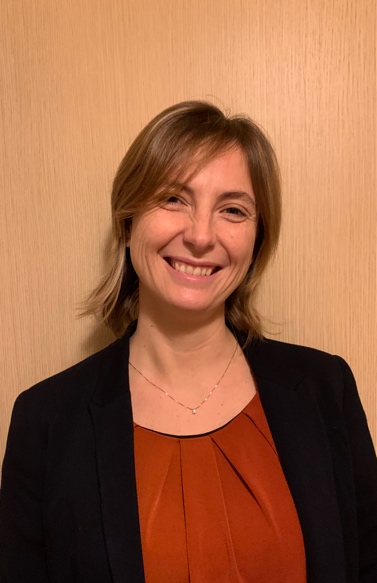 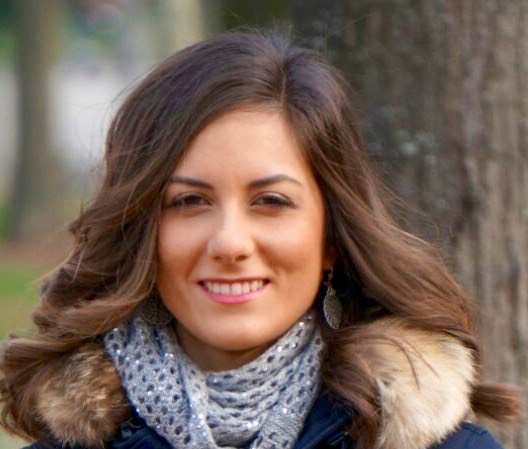 Area: Neuroscienze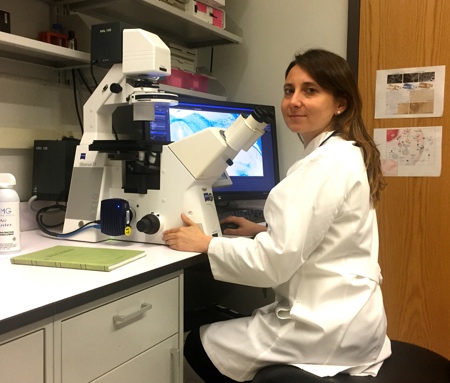 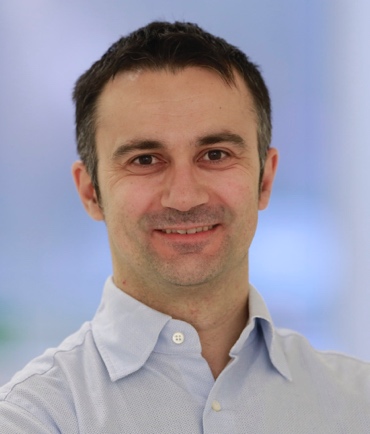 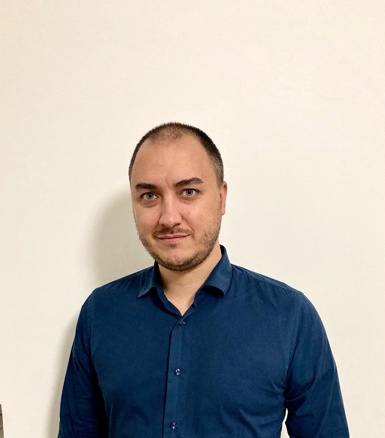 Area: Malattie ereditarie della coagulazione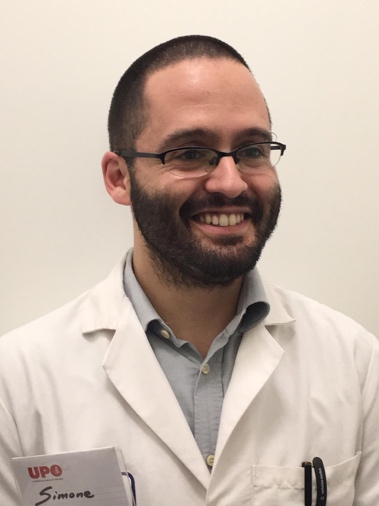 Area: Reumatologiao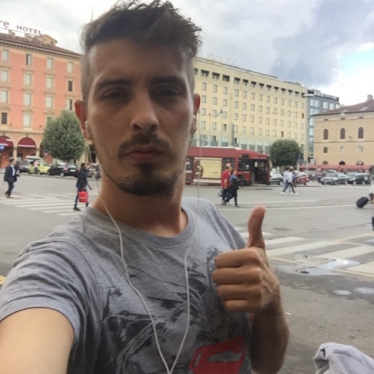 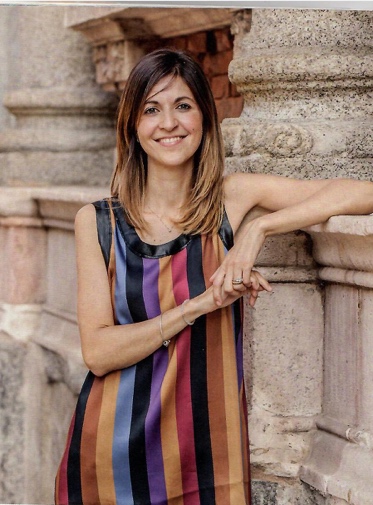 